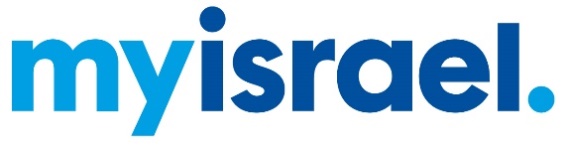 A-Z of Bar and Batmitzvah Fundraising IdeasAAbseilAerobicsArtAsk (just)Scale the dizzy heights of a local landmark or climbing wall.Organise a sponsored “aerobathon” with the help of gyms, leisure centres or sports shops.Use your artistic skill to draw/paint pictures or design t-shirts to sell.Why not ask your friends and family to support a charity that is close to your heart?BBackgammonBBQBeat the goalieBingoBike rideBounceBakeOrganise a backgammon/chess/Rummikub tournament.Invite your friends round a make a day of it!Score a goal and win a prize.Hold a fundraising evening with great prizes.Challenge yourself to cycle a set distance all in one go or over a given time. You could cycle the length of Israel over a month, but in the UK! Organise a sponsored bounce on a trampoline or space hopper – great keep fit fun for all ages.Bake items to sell or hold a bake sale.CCamp outCar washingCharity boxClimbCommit to a goalComputersCreateGet some friends to join you for an adventure in your own back garden. How much can you raise by ‘roughing it’ for a night?Wash people’s cars for cash.Have a charity box at home for people to put their spare change in.Climb a mountain – Snowdon (UK) or Massada (ISRAEL), are good ones!Set yourself a task and ask people to support you achieving it – stopping sucking your thumb, keeping your room tidy for a month….Raise money to buy a computer for an Ethiopian child to do their homework on.Create items to sell – calendar, cookies, caricatures, cakes.DDo somethingDonateDuck raceDon’t just talk about it…do it and make a difference to someone’s life.Donate part of your gift money to one of our causes.Sell numbered plastic ducks, launch them from a bridge, first one to cross the line wins a prize!EEntertainPut on a show and charge admission. It could even be on Zoom!FFilm eveningFive–a–sideFoodClear out your main room, borrow a projector and sell popcorn for the screening of a film. If the weather is fine, host it outside!Arrange a five-a–side football tournament.Sell mini-pizzas, sweets, cupcakes or whatever you’re good at making. GGames EveningGarage saleGarden FeteGrandparentsGuess the…GymnasticsHold a games evening, Pictionary, Bingo, Scrabble, Cluedo etc Sell your unwanted stuff to neighbours and friends.Organise a few stalls and activities – invite your friends and family.Make a fundraising tea for your grandparents and their friends.Guess the number of sweets in the jar, balls in the bag. Charge for entry. Give a prize to the winner.Gymnastic Flipathon. Raise money for the amount of flips/cartwheels/forward or backward rolls you can achieve.HHair braiding/stylingHelpCharge your friends to braid or style their hair.Help your friends and neighbours – shovel snow, weed a garden, wash cars, tell them why you are doing it, you’ll be amazed at how generous people are.IInvites IroningInclude your fundraising event on your invitation.Offer your ironing services or a sponsored event – how many items can you iron in an hour etc… JJewelleryJumpJoin upMake bracelets and necklaces to sell to friends and family.How long can you jump rope? Get people to sponsor you per jump.Join forces with another friend and widen your network to raise money together.KKaraokeKeepy-uppyHire a karaoke machine and get your friends together to show off their vocal skills – pay per song.Sponsored “keepy-uppy” event. LLaughHost a comedy night at home or with your school. Get your friends to tell a joke. Film it and show it at your party.MMake somethingMufti DayMusic QuizMake key rings, decorated picture frames, challah covers, hand sanitiser – anything you could sell for a good cause.Get your school to allow a non-uniform day and charge for the privilege.Get your friends together to name that tune and answer music trivia questions.NNightieWear your pyjamas all day. Where is the weirdest place you can go! Take lots of pictures to share.OOnlineOrganiseShare your event online – Facebook, Tweet and share your Myisrael fundraising page.Offer to do some sorting for someone who needs it.PPartyPlay StationThrow a party for your friends – charge an entrance fee.Organise a Play Station  (or X Box) tournament between your friends.  Charge to enter. Give a prize to the winnerQQuiz NightArrange a quiz night at your school, shul or home.RRaffleRide RunOrganise prizes for a raffle and sell tickets.Hold a sponsored bike ride.Hold a sponsored run.Do both and hold a sponsored duathlon!SSkateSpelling contestSponsored SilenceSwear boxSwimScreen DeprivationHold a sponsored ice or roller skating event.Arrange a spelling contest.Parents always love this one! Do it with your siblings or friends.Have swear box at home. Charge a penalty fee for any naughty wordsOrganise a sponsored swimDeprive yourself of all technology for a week / two weeks / month!  TTable tennisTalkToy saleTriathlonTwelve/Thirteen challengesArrange a table tennis competition.Talk to your shul/school everyone about your chosen project. You may inspire others and get more support.Collect unwanted toys/clothes from your friends and arrange a toy sale.Organise a sponsored triathlon.To acknowledge each year of your life – complete 12/13 challenges to raise money, awareness and do good deeds.UUnbelievableCome up with your own unbelievable and unique fundraising idea!VVideoVisit usCreate a video of you doing something silly. People only get to see it if they donate!Come and visit your chosen project in Israel.WWalkWii OlympicsArrange a sponsored walk. Can you walk backwards or on your hands?Golf, boxing, tennis, bowling – hold a tournament & charge an entrance fee.XX-boxAs above but on the X-box.YYouthGet your youth movement involved. ZZumbaHold a fundraising Zumba night or a Zumbathon. Fun, fitness and fundraising all in one!